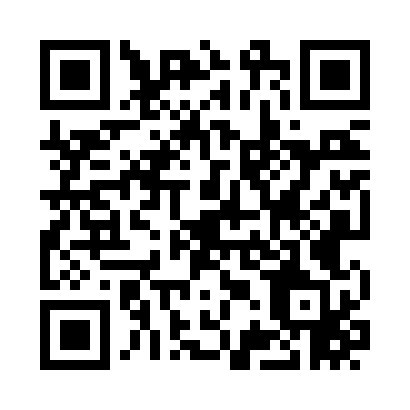 Prayer times for Jubilee, Iowa, USAMon 1 Jul 2024 - Wed 31 Jul 2024High Latitude Method: Angle Based RulePrayer Calculation Method: Islamic Society of North AmericaAsar Calculation Method: ShafiPrayer times provided by https://www.salahtimes.comDateDayFajrSunriseDhuhrAsrMaghribIsha1Mon3:515:361:125:168:4910:332Tue3:525:361:135:168:4910:333Wed3:535:371:135:168:4910:324Thu3:545:371:135:168:4810:325Fri3:555:381:135:168:4810:316Sat3:565:391:135:168:4810:317Sun3:575:391:135:168:4710:308Mon3:585:401:145:168:4710:299Tue3:595:411:145:168:4710:2810Wed4:005:411:145:168:4610:2811Thu4:015:421:145:168:4610:2712Fri4:025:431:145:168:4510:2613Sat4:035:441:145:168:4410:2514Sun4:045:451:145:168:4410:2415Mon4:065:451:145:168:4310:2316Tue4:075:461:155:168:4210:2217Wed4:085:471:155:168:4210:2118Thu4:095:481:155:168:4110:1919Fri4:115:491:155:158:4010:1820Sat4:125:501:155:158:3910:1721Sun4:135:511:155:158:3910:1622Mon4:155:521:155:158:3810:1423Tue4:165:531:155:158:3710:1324Wed4:185:541:155:148:3610:1225Thu4:195:551:155:148:3510:1026Fri4:205:561:155:148:3410:0927Sat4:225:571:155:138:3310:0728Sun4:235:581:155:138:3210:0629Mon4:255:591:155:138:3110:0430Tue4:266:001:155:128:3010:0331Wed4:286:011:155:128:2810:01